Домашнее задание по сольфеджио для 2 классаДля всех групп!Петь гамму соль минор в трёх видах, t53 и опевания.Спойте «Колыбельную песнЮ» П. И. Чайковского со словами и С дирижированием: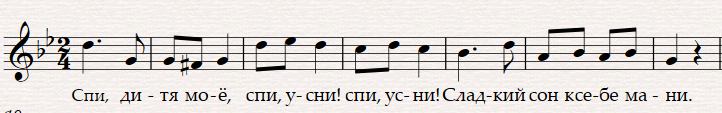 Постройте интервалы от разных звуков: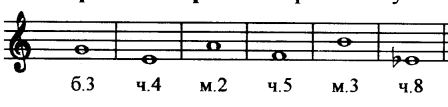 Найдите ошибки в ОБОЗНАЧЕНИЯХ интервалов и исправьте их: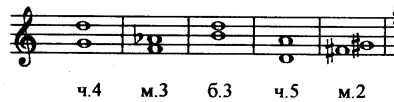 